Publicado en Barcelona el 24/01/2020 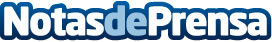 La barcelonesa Steering Machines, Startup Industrial Más Prometedora 2019Steering Machines ha sido la premiada en el marco de IQS Tech Fest, el único festival de startups industriales de Europa organizado por IQS Tech Factory. La startup creadora de la primera plataforma robótica con ruedas multidireccional ha sido seleccionada entre las diez empresas participantes del IQS Next Tech, el primer programa de aceleración industrial de España de IQS Tech FactoryDatos de contacto:Jordi González93.832.46.02Nota de prensa publicada en: https://www.notasdeprensa.es/la-barcelonesa-steering-machines-startup Categorias: Inteligencia Artificial y Robótica Emprendedores Premios Industria Téxtil http://www.notasdeprensa.es